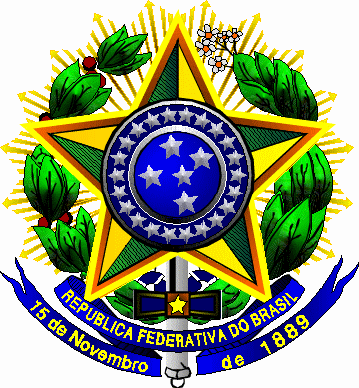 SERVIÇO PÚBLICO FEDERAL Universidade Federal FluminenseSOLICITAÇÃO DE AUXILIO FINANCEIRO AO ESTUDANTE PLANO DE TRABALHO DE CAMPO (MESTRADO E DOUTORADO)ALUNO:ALUNO:MATRÍCULA:MATRÍCULA:TELEFONE:E-MAIL:E-MAIL:E-MAIL:PROGRAMA DE PÓS-GRADUAÇÃO (CURSO SEM SIGLA):PROGRAMA DE PÓS-GRADUAÇÃO (CURSO SEM SIGLA):PROGRAMA DE PÓS-GRADUAÇÃO (CURSO SEM SIGLA):PROGRAMA DE PÓS-GRADUAÇÃO (CURSO SEM SIGLA):LOCAL:PERÍODO DE REALIZAÇÃO (APRESENTAR DECLARAÇÃO DO LOCAL COM AUTORIZAÇÃO E PERIODO DE REALIZAÇÃO)LOCAL:PERÍODO DE REALIZAÇÃO (APRESENTAR DECLARAÇÃO DO LOCAL COM AUTORIZAÇÃO E PERIODO DE REALIZAÇÃO)LOCAL:PERÍODO DE REALIZAÇÃO (APRESENTAR DECLARAÇÃO DO LOCAL COM AUTORIZAÇÃO E PERIODO DE REALIZAÇÃO)LOCAL:PERÍODO DE REALIZAÇÃO (APRESENTAR DECLARAÇÃO DO LOCAL COM AUTORIZAÇÃO E PERIODO DE REALIZAÇÃO) OBJETIVO (S) DA VIAGEM: OBJETIVO (S) DA VIAGEM: OBJETIVO (S) DA VIAGEM: OBJETIVO (S) DA VIAGEM:DADOS BANCÁRIOSBANCO               AGÊNCIA                        CONTA CORRENTE (NÃO É PERMITIDO POUPANÇA/CONJUNTA/TERCEIROS):                                       DADOS BANCÁRIOSBANCO               AGÊNCIA                        CONTA CORRENTE (NÃO É PERMITIDO POUPANÇA/CONJUNTA/TERCEIROS):                                       DADOS BANCÁRIOSBANCO               AGÊNCIA                        CONTA CORRENTE (NÃO É PERMITIDO POUPANÇA/CONJUNTA/TERCEIROS):                                       DADOS BANCÁRIOSBANCO               AGÊNCIA                        CONTA CORRENTE (NÃO É PERMITIDO POUPANÇA/CONJUNTA/TERCEIROS):                                       ATIVIDADES DIÁRIAS A SEREM REALIZADAS (descrição detalhada)PRAZO MÁXIMO DE 9 DIÁRIASATIVIDADES DIÁRIAS A SEREM REALIZADAS (descrição detalhada)PRAZO MÁXIMO DE 9 DIÁRIASATIVIDADES DIÁRIAS A SEREM REALIZADAS (descrição detalhada)PRAZO MÁXIMO DE 9 DIÁRIASDIA : DIA : DIA : DIA : DIA : DIA : DIA : DIA : DIA : DIA : DIA : DIA : DIA : DIA : DIA : DIA : DIA : DIA : DIA : DIA : DIA : DIA : DIA : DIA : DIA : DIA : DIA : _________________________________________                           ______________________________________     ASSINATURA DO ALUNO                                                 ASSINATURA E CARIMBO DO ORIENTADOR                                                                   ________________________________                                                                       ASSINATURA E CARIMBO DO COORDENADOR        _________________________________________                           ______________________________________     ASSINATURA DO ALUNO                                                 ASSINATURA E CARIMBO DO ORIENTADOR                                                                   ________________________________                                                                       ASSINATURA E CARIMBO DO COORDENADOR        _________________________________________                           ______________________________________     ASSINATURA DO ALUNO                                                 ASSINATURA E CARIMBO DO ORIENTADOR                                                                   ________________________________                                                                       ASSINATURA E CARIMBO DO COORDENADOR        